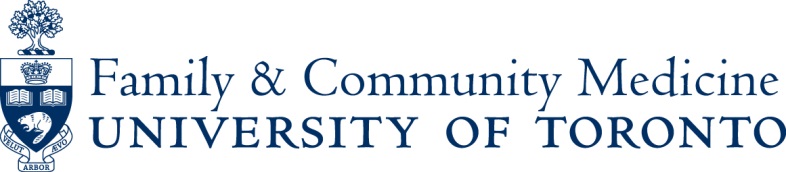 Senior Promotion Timeline 2019-2020Contact: Marie LevermanDFCM Academic Promotions CoordinatorE: marie.leverman@utoronto.ca Website:  http://www.dfcm.utoronto.ca/senior-promotionJanuary to March 312019Schedule a meeting with:Your Chief or DFCM Division Head (i.e. Palliative Care, Emergency Medicine) to discuss readiness for promotion – this is mandatory.Dr David White, Chair of the DFCM Department Promotions CommitteePlease contact the chairs office DIRECTLY to book an appointment:T: 416-978-6473  E: dfcm.chairsoffice@utoronto.caJanuary to March 312019Candidates are required to submit to the Chair’s Office one week prior to the meeting date the following documents:Curriculum VitaeFriday March 82019Senior Promotion Workshop #1DFCM  Room 365  2:30 – 3;30This workshop provides an in depth review of the criteria, steps, process, as well as parts of the seniorpromotion application dossierAn overview of the pre-applicationMONDAY APRIL 152019Pre-Application Package Due DateCandidates are required to submit a Senior Promotion Pre-Application package to the Department of Family and Community Medicine (DFCM) Departmental Senior Promotions Committee (DPC) in order to obtain feedback regarding readiness for promotion.  Submit a Senior Promotion Pre-application Package (one PDF document) to: Marie Leverman E: marie.leverman@utoronto.ca Please visit our website to receive an electronic copy (Word) of the application:  http://www.dfcm.utoronto.ca/senior-promotion May 2019Senior Promotion Committee Meeting # 1Following review of the pre-application by the Committee, a formal letter will be sent to the candidate (in mid-May) providing (1) their recommendation along with feedback specific to the application and academic activities and (2) an assigned mentor/consultant (DFCM faculty member).May/June 2019Meet with Marie LevermanCandidates that are supported to “move forward” with a senior promotion, are invited to meet with Marie Leverman to review the Senior Promotion Application Dossier. A library of successful dossiers are available to review.Tuesday May 282019Senior Promotion Workshop #3This workshop is ONLY for candidates that havebeen supported to go forward for a senior promotion.DFCM  Room  301  2:00 – 5:00 pmCandidates are given a USB key to upload their dossierThis workshop provides a review of the final documents in the senior promotion application dossier as well as a review of the letter of application and reflective statementJuly 2019Optional Review – open to candidates!Date and Time TBCOpen to all candidates that are going forward in the senior promotion process in the current year. Candidates may meet with their assigned advisor/mentors of the Senior Promotions Committee to review and discuss their dossier.The week ofSeptember 3 - 62019Senior Promotion Application Dossier Due Date!Candidates are required to submit their Senior Promotion Application Dossier (USB KEY) during the weekof September 3 – 6. The administrative process of preparingthe dossier (electronically) begins in the DFCM.September 2019Senior Promotion Committee Meeting # 2DFCM Departmental Promotions Committee (DPC) meets to review the application dossiers and identifies additional internal, external and student referees for each candidate. The Chair ensures that referees have no direct relationship with the candidate. The process of soliciting internal/external/student referees begins.October 2019Once the internal, external and student referee’s letters are received, the dossiers are reviewed by members of the DFCM DPC for reporting at Meeting # 3.December 2019Senior Promotion Committee Meeting # 3DFCM Departmental Promotion Committee (DPC) meets to review the final promotion dossier and makes the final recommendation on each candidate.December 2019	Successful candidates are informed that their promotion dossier will be submitted to the Decanal Promotions Committee (DecPC). The Chair informs candidates not recommended for promotion in writing.December 2019The Chair prepares a letter of recommendation (for each candidate) to the Dean providing details on the basis of his/her recommendation.  January 2020Submission of promotion dossiers to the Decanal Promotions CommitteeThe Chair’s letter + the dossier for each candidate must be submitted to the Dean by this date. An important deadline date for the DFCM!February/March 2020The Decanal Promotions Committee (DecPC) Review ProcessThe DecPC meets to review all submitted promotion dossiers for the Faculty of Medicine. If a decision on promotion is deferred, detailed reasons will be provided in writing to the Chair to be conveyed to the candidate.April 2020Provostial ReviewThe Dean makes recommendations for promotion to the Provost: Chairs are notified of successful/unsuccessful candidatesSuccessful/unsuccessful candidates are notified by the ChairJuly 1 – 2020Date effective.